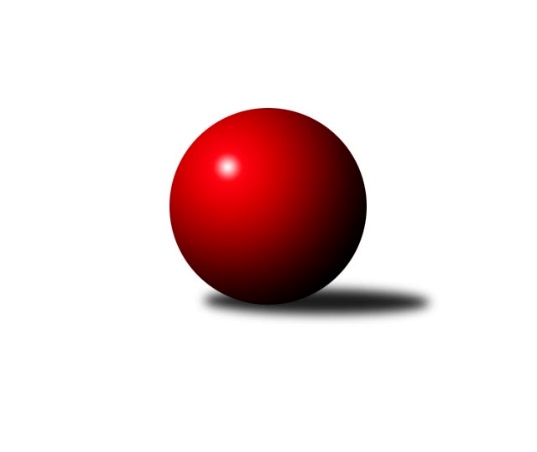 Č.5Ročník 2012/2013	20.10.2012Nejlepšího výkonu v tomto kole: 2640 dosáhlo družstvo: TJ Pozemstav ProstějovKrajský přebor OL 2012/2013Výsledky 5. kolaSouhrnný přehled výsledků:SK Olomouc Sigma MŽ	- TJ Kovohutě Břidličná ˝A˝	11:5	2457:2428		19.10.SKK Jeseník ˝B˝	- TJ Sokol Mohelnice	8:8	2489:2557		19.10.TJ Pozemstav Prostějov	- Spartak Přerov ˝C˝	13:3	2640:2484		20.10.TJ Tatran Litovel	- KK Jiskra Rýmařov ˝B˝	12:4	2498:2403		20.10.KK Zábřeh  ˝C˝	- KK PEPINO Bruntál	12:4	2521:2441		20.10.KKŽ Šternberk ˝A˝	- TJ Kovohutě Břidličná ˝B˝	10:6	2369:2354		20.10.Tabulka družstev:	1.	TJ Sokol Mohelnice	5	4	1	0	56 : 24 	 	 2546	9	2.	TJ Pozemstav Prostějov	5	4	0	1	57 : 23 	 	 2515	8	3.	Spartak Přerov ˝C˝	5	3	1	1	44 : 36 	 	 2487	7	4.	KK Zábřeh  ˝C˝	5	3	0	2	48 : 32 	 	 2433	6	5.	KKŽ Šternberk ˝A˝	5	3	0	2	42 : 38 	 	 2454	6	6.	TJ Tatran Litovel	5	2	1	2	42 : 38 	 	 2490	5	7.	TJ Kovohutě Břidličná ˝B˝	5	2	0	3	38 : 42 	 	 2382	4	8.	SK Olomouc Sigma MŽ	5	1	1	3	32 : 48 	 	 2490	3	9.	TJ Kovohutě Břidličná ˝A˝	5	1	1	3	31 : 49 	 	 2413	3	10.	KK Jiskra Rýmařov ˝B˝	5	1	1	3	30 : 50 	 	 2410	3	11.	KK PEPINO Bruntál	5	1	1	3	30 : 50 	 	 2359	3	12.	SKK Jeseník ˝B˝	5	1	1	3	30 : 50 	 	 2343	3Podrobné výsledky kola:	 SK Olomouc Sigma MŽ	2457	11:5	2428	TJ Kovohutě Břidličná ˝A˝	Břetislav Sobota	 	 207 	 212 		419 	 2:0 	 413 	 	216 	 197		Leoš Řepka	Pavel Jüngling	 	 208 	 193 		401 	 0:2 	 404 	 	215 	 189		Ivo Mrhal st.	Jiří Malíšek	 	 198 	 199 		397 	 0:2 	 420 	 	207 	 213		Jiří Večeřa	František Baslar	 	 187 	 209 		396 	 2:0 	 384 	 	193 	 191		Jan Doseděl	Jiří Baslar	 	 183 	 229 		412 	 1:1 	 412 	 	212 	 200		Tomáš Fiury	Miroslav Hyc	 	 201 	 231 		432 	 2:0 	 395 	 	200 	 195		Jiří Procházkarozhodčí: Nejlepší výkon utkání: 432 - Miroslav Hyc	 SKK Jeseník ˝B˝	2489	8:8	2557	TJ Sokol Mohelnice	Jana Fousková	 	 220 	 228 		448 	 2:0 	 441 	 	239 	 202		Tomáš Potácel	Jaromíra Smejkalová	 	 211 	 206 		417 	 2:0 	 415 	 	231 	 184		Iveta Krejčová	Alena Vrbová	 	 189 	 205 		394 	 0:2 	 449 	 	228 	 221		Dagmar Jílková	Karel Kučera	 	 219 	 226 		445 	 2:0 	 422 	 	192 	 230		Jaroslav Jílek	Eva Křapková	 	 219 	 214 		433 	 2:0 	 406 	 	203 	 203		Zdeněk Šebesta	Anna Smejkalová	 	 163 	 189 		352 	 0:2 	 424 	 	209 	 215		Ludovít Kumirozhodčí: Nejlepší výkon utkání: 449 - Dagmar Jílková	 TJ Pozemstav Prostějov	2640	13:3	2484	Spartak Přerov ˝C˝	Josef Jurda	 	 251 	 244 		495 	 2:0 	 406 	 	209 	 197		Jiří Kohoutek	Josef Čapka	 	 223 	 211 		434 	 2:0 	 433 	 	212 	 221		Rostislav Petřík	Roman Rolenc	 	 209 	 208 		417 	 2:0 	 392 	 	198 	 194		Michal Symerský	Eva Růžičková	 	 212 	 225 		437 	 2:0 	 391 	 	188 	 203		Jiří Hradílek	Stanislav Feike	 	 226 	 189 		415 	 0:2 	 420 	 	201 	 219		Jaroslav Krejčí	Václav Kovařík	 	 234 	 208 		442 	 1:1 	 442 	 	228 	 214		David Janušíkrozhodčí: Nejlepší výkon utkání: 495 - Josef Jurda	 TJ Tatran Litovel	2498	12:4	2403	KK Jiskra Rýmařov ˝B˝	Pavel Pěruška	 	 212 	 221 		433 	 2:0 	 357 	 	194 	 163		Michal Ihnát	Miroslav Sigmund	 	 186 	 188 		374 	 0:2 	 439 	 	226 	 213		Rudolf Starchoň	Jaroslav Ďulík	 	 199 	 191 		390 	 0:2 	 414 	 	222 	 192		Petr Chlachula	Ludvík Vymazal	 	 227 	 210 		437 	 2:0 	 426 	 	218 	 208		Josef Mikeska	Jiří Kráčmar	 	 217 	 229 		446 	 2:0 	 389 	 	183 	 206		Jiří Polášek *1	Jaromír Janošec	 	 201 	 217 		418 	 2:0 	 378 	 	191 	 187		Martin Mikeskarozhodčí: střídání: *1 od 45. hodu Marek HamplNejlepší výkon utkání: 446 - Jiří Kráčmar	 KK Zábřeh  ˝C˝	2521	12:4	2441	KK PEPINO Bruntál	Antonín Guman	 	 203 	 229 		432 	 2:0 	 388 	 	205 	 183		Jan Mlčák	Jan Korner	 	 224 	 209 		433 	 2:0 	 404 	 	218 	 186		Martin Kaduk	Věra Urbášková	 	 186 	 204 		390 	 0:2 	 396 	 	215 	 181		František Ocelák	Hana Ollingerová	 	 210 	 213 		423 	 2:0 	 418 	 	208 	 210		Josef Novotný	František Langer	 	 221 	 212 		433 	 2:0 	 405 	 	203 	 202		Pavel Dvořák	Jiří Srovnal	 	 206 	 204 		410 	 0:2 	 430 	 	214 	 216		Lukáš Janalíkrozhodčí: Nejlepšího výkonu v tomto utkání: 433 kuželek dosáhli: Jan Korner, František Langer	 KKŽ Šternberk ˝A˝	2369	10:6	2354	TJ Kovohutě Břidličná ˝B˝	Emil Pick	 	 175 	 167 		342 	 0:2 	 416 	 	239 	 177		Zdeněk Fiury st. st.	Pavel Ďuriš	 	 192 	 202 		394 	 0:2 	 406 	 	212 	 194		Vladimír Štrbík	Jiří Pospíšil	 	 173 	 207 		380 	 0:2 	 401 	 	210 	 191		Zdeněk Chmela st.	Václav Gřešek	 	 190 	 227 		417 	 2:0 	 402 	 	203 	 199		Zdeněk Chmela ml.	Zdeněk Vojáček	 	 203 	 210 		413 	 2:0 	 367 	 	186 	 181		Miloslav Krchov	Jindřích Gavenda	 	 203 	 220 		423 	 2:0 	 362 	 	172 	 190		Josef Veselýrozhodčí: Nejlepší výkon utkání: 423 - Jindřích GavendaPořadí jednotlivců:	jméno hráče	družstvo	celkem	plné	dorážka	chyby	poměr kuž.	Maximum	1.	Jiří Kráčmar 	TJ Tatran Litovel	463.17	311.2	152.0	6.2	2/3	(488)	2.	Antonín Guman 	KK Zábřeh  ˝C˝	445.25	294.8	150.5	4.0	2/3	(451)	3.	David Janušík 	Spartak Přerov ˝C˝	440.50	293.1	147.4	5.8	4/4	(459)	4.	Jindřích Gavenda 	KKŽ Šternberk ˝A˝	438.33	293.8	144.6	1.8	3/3	(465)	5.	Břetislav Sobota 	SK Olomouc Sigma MŽ	436.11	300.0	136.1	3.8	3/3	(467)	6.	Rostislav Petřík 	Spartak Přerov ˝C˝	436.00	291.0	145.0	2.0	3/4	(461)	7.	Tomáš Potácel 	TJ Sokol Mohelnice	434.88	300.3	134.6	3.9	4/4	(485)	8.	Karel Kučera 	SKK Jeseník ˝B˝	432.00	288.0	144.0	5.0	3/4	(445)	9.	Josef Jurda 	TJ Pozemstav Prostějov	431.00	294.5	136.5	3.2	3/4	(495)	10.	Josef Čapka 	TJ Pozemstav Prostějov	429.33	298.3	131.0	9.5	3/4	(443)	11.	Pavel Pěruška 	TJ Tatran Litovel	427.89	296.7	131.2	6.4	3/3	(439)	12.	Jaromír Janošec 	TJ Tatran Litovel	425.17	281.7	143.5	2.2	2/3	(438)	13.	Ludovít Kumi 	TJ Sokol Mohelnice	425.00	295.0	130.0	6.5	4/4	(431)	14.	Martin Mikeska 	KK Jiskra Rýmařov ˝B˝	424.13	296.9	127.3	5.4	4/4	(456)	15.	Jan Stískal 	TJ Pozemstav Prostějov	424.00	294.0	130.0	7.7	3/4	(445)	16.	Eva Růžičková 	TJ Pozemstav Prostějov	424.00	296.3	127.7	4.3	3/4	(437)	17.	Rudolf Starchoň 	KK Jiskra Rýmařov ˝B˝	423.67	299.8	123.8	7.7	3/4	(439)	18.	Dagmar Jílková 	TJ Sokol Mohelnice	422.50	298.4	124.1	9.3	4/4	(468)	19.	Jan Korner 	KK Zábřeh  ˝C˝	421.00	286.0	135.0	4.0	2/3	(433)	20.	Pavel Ďuriš 	KKŽ Šternberk ˝A˝	420.89	284.3	136.6	5.2	3/3	(432)	21.	Jiří Srovnal 	KK Zábřeh  ˝C˝	420.56	280.6	140.0	6.7	3/3	(452)	22.	Zdeněk Šebesta 	TJ Sokol Mohelnice	420.50	295.8	124.8	4.3	4/4	(443)	23.	Václav Kovařík 	TJ Pozemstav Prostějov	420.33	308.3	112.0	6.7	3/4	(442)	24.	Martin Zaoral 	TJ Pozemstav Prostějov	419.75	292.0	127.8	6.5	4/4	(454)	25.	Ludvík Vymazal 	TJ Tatran Litovel	418.83	285.7	133.2	5.8	3/3	(437)	26.	Miroslav Hyc 	SK Olomouc Sigma MŽ	418.56	293.2	125.3	5.0	3/3	(432)	27.	Zdeněk Fiury st.  st.	TJ Kovohutě Břidličná ˝B˝	418.13	286.3	131.9	4.8	2/2	(428)	28.	Miroslav Plachý 	TJ Pozemstav Prostějov	417.67	288.3	129.3	7.0	3/4	(440)	29.	Michal Symerský 	Spartak Přerov ˝C˝	415.33	284.0	131.3	6.3	3/4	(430)	30.	Jiří Malíšek 	SK Olomouc Sigma MŽ	414.67	282.1	132.6	4.7	3/3	(445)	31.	Tomáš Fiury 	TJ Kovohutě Břidličná ˝A˝	414.50	280.3	134.3	3.0	2/3	(422)	32.	Jiří Kohoutek 	Spartak Přerov ˝C˝	414.38	290.5	123.9	7.5	4/4	(467)	33.	Libor Daňa 	Spartak Přerov ˝C˝	412.83	281.5	131.3	6.5	3/4	(421)	34.	Josef Mikeska 	KK Jiskra Rýmařov ˝B˝	411.88	284.6	127.3	7.3	4/4	(435)	35.	Leoš Řepka 	TJ Kovohutě Břidličná ˝A˝	411.33	281.9	129.4	6.0	3/3	(419)	36.	Tomáš Truxa 	TJ Tatran Litovel	411.00	294.7	116.3	8.3	3/3	(437)	37.	František Baslar 	SK Olomouc Sigma MŽ	410.50	277.8	132.7	5.0	2/3	(452)	38.	Hana Ollingerová 	KK Zábřeh  ˝C˝	410.00	284.5	125.5	8.8	2/3	(429)	39.	Jaroslav Jílek 	TJ Sokol Mohelnice	410.00	290.6	119.4	7.3	4/4	(424)	40.	Emil Pick 	KKŽ Šternberk ˝A˝	409.50	278.0	131.5	7.2	3/3	(447)	41.	Roman Rolenc 	TJ Pozemstav Prostějov	408.75	281.8	127.0	5.5	4/4	(417)	42.	Petr Chlachula 	KK Jiskra Rýmařov ˝B˝	407.13	278.4	128.8	6.3	4/4	(420)	43.	Zdeněk Vojáček 	KKŽ Šternberk ˝A˝	406.67	274.1	132.6	5.7	3/3	(430)	44.	Jiří Baslar 	SK Olomouc Sigma MŽ	406.00	290.5	115.5	7.5	2/3	(413)	45.	Jaromíra Smejkalová 	SKK Jeseník ˝B˝	405.25	281.1	124.1	6.1	4/4	(451)	46.	Martin Zavacký 	SKK Jeseník ˝B˝	405.00	291.7	113.3	9.0	3/4	(421)	47.	Václav Gřešek 	KKŽ Šternberk ˝A˝	404.67	292.7	112.0	6.8	2/3	(419)	48.	Jiří Večeřa 	TJ Kovohutě Břidličná ˝A˝	403.89	288.8	115.1	9.0	3/3	(420)	49.	Jaroslav Ďulík 	TJ Tatran Litovel	403.25	287.3	116.0	11.5	2/3	(416)	50.	Pavel Jüngling 	SK Olomouc Sigma MŽ	403.22	283.4	119.8	10.1	3/3	(439)	51.	Jan Doseděl 	TJ Kovohutě Břidličná ˝A˝	403.00	284.7	118.3	6.2	3/3	(428)	52.	Jiří Hradílek 	Spartak Přerov ˝C˝	402.83	292.5	110.3	10.3	3/4	(431)	53.	Richard Janalík 	KK PEPINO Bruntál	401.25	273.3	128.0	8.5	2/3	(419)	54.	Zdeněk Chmela  ml.	TJ Kovohutě Břidličná ˝B˝	400.67	271.7	129.0	4.8	2/2	(416)	55.	Jan Kolář 	KK Zábřeh  ˝C˝	399.83	276.0	123.8	10.3	3/3	(444)	56.	Vladimír Štrbík 	TJ Kovohutě Břidličná ˝B˝	399.00	269.5	129.5	5.8	2/2	(417)	57.	Josef Novotný 	KK PEPINO Bruntál	398.67	268.3	130.3	4.0	3/3	(426)	58.	František Langer 	KK Zábřeh  ˝C˝	397.89	283.6	114.3	9.0	3/3	(433)	59.	Zdeněk Chmela  st.	TJ Kovohutě Břidličná ˝B˝	397.00	275.5	121.5	5.8	2/2	(401)	60.	Jiří Procházka 	TJ Kovohutě Břidličná ˝A˝	396.22	279.9	116.3	6.6	3/3	(406)	61.	František Ocelák 	KK PEPINO Bruntál	395.50	279.0	116.5	5.7	3/3	(406)	62.	Lukáš Janalík 	KK PEPINO Bruntál	394.33	276.8	117.5	5.5	3/3	(430)	63.	Ivo Mrhal  st.	TJ Kovohutě Břidličná ˝A˝	394.11	271.0	123.1	7.3	3/3	(416)	64.	Tomáš Janalík 	KK PEPINO Bruntál	392.00	274.8	117.3	5.5	2/3	(397)	65.	Michal Ihnát 	KK Jiskra Rýmařov ˝B˝	385.67	280.0	105.7	9.0	3/4	(418)	66.	Martin Kaduk 	KK PEPINO Bruntál	384.33	268.0	116.3	6.5	3/3	(404)	67.	Václav Šubert 	KKŽ Šternberk ˝A˝	384.00	280.0	104.0	10.5	2/3	(406)	68.	Jana Fousková 	SKK Jeseník ˝B˝	382.17	261.0	121.2	9.7	3/4	(448)	69.	Jiří Karafiát 	KK Zábřeh  ˝C˝	382.00	275.0	107.0	10.0	2/3	(402)	70.	Miloslav Krchov 	TJ Kovohutě Břidličná ˝B˝	378.00	269.7	108.3	5.8	2/2	(394)	71.	Jiří Pospíšil 	KKŽ Šternberk ˝A˝	375.75	262.3	113.5	7.8	2/3	(380)	72.	Josef Veselý 	TJ Kovohutě Břidličná ˝B˝	374.50	268.5	106.0	7.5	2/2	(387)	73.	Marek Hampl 	KK Jiskra Rýmařov ˝B˝	368.33	273.7	94.7	13.7	3/4	(409)	74.	Pavel Dvořák 	KK PEPINO Bruntál	367.33	265.7	101.7	12.0	3/3	(405)	75.	Eva Křapková 	SKK Jeseník ˝B˝	362.75	249.8	113.0	12.6	4/4	(433)		Rostislav Cundrla 	SKK Jeseník ˝B˝	459.00	328.0	131.0	3.0	1/4	(459)		Anna Drlíková 	TJ Sokol Mohelnice	446.00	313.0	133.0	6.0	1/4	(446)		Iveta Krejčová 	TJ Sokol Mohelnice	436.00	294.5	141.5	4.0	2/4	(457)		Rostislav Krejčí 	TJ Sokol Mohelnice	427.00	292.5	134.5	3.8	2/4	(444)		Jaroslav Krejčí 	Spartak Přerov ˝C˝	420.00	269.0	151.0	2.0	1/4	(420)		Karel Zvěřina 	SK Olomouc Sigma MŽ	419.00	301.0	118.0	6.0	1/3	(419)		Tomáš Dražil 	KK Zábřeh  ˝C˝	418.00	286.0	132.0	7.0	1/3	(418)		Jiří Vrobel 	TJ Tatran Litovel	417.00	276.0	141.0	3.0	1/3	(417)		Alena Vrbová 	SKK Jeseník ˝B˝	417.00	294.0	123.0	7.0	2/4	(440)		Jan Lenhart 	Spartak Přerov ˝C˝	415.00	276.0	139.0	6.0	1/4	(415)		Čestmír Řepka 	TJ Kovohutě Břidličná ˝A˝	412.00	278.0	134.0	3.0	1/3	(412)		Václav Pumprla 	Spartak Přerov ˝C˝	412.00	285.5	126.5	6.0	2/4	(431)		Miloslav Compel 	KK Zábřeh  ˝C˝	409.00	292.0	117.0	4.0	1/3	(409)		Zdeněk Fiury  ml.	TJ Kovohutě Břidličná ˝B˝	407.00	275.0	132.0	4.0	1/2	(429)		Petr Otáhal 	TJ Kovohutě Břidličná ˝B˝	405.00	273.3	131.8	4.3	1/2	(433)		Jiří Polášek 	KK Jiskra Rýmařov ˝B˝	402.50	279.8	122.8	9.5	2/4	(432)		Stanislav Feike 	TJ Pozemstav Prostějov	401.50	287.0	114.5	11.5	1/4	(415)		Miroslav Sigmund 	TJ Tatran Litovel	399.00	273.0	126.0	8.7	1/3	(432)		Radim Vlček 	SK Olomouc Sigma MŽ	399.00	284.0	115.0	6.0	1/3	(399)		Martin Hampl 	TJ Tatran Litovel	396.00	272.0	124.0	12.0	1/3	(396)		Luboš Blinka 	TJ Tatran Litovel	390.00	291.0	99.0	13.0	1/3	(390)		Jan Mlčák 	KK PEPINO Bruntál	388.00	285.0	103.0	14.0	1/3	(388)		Věra Urbášková 	KK Zábřeh  ˝C˝	386.00	271.0	115.0	9.0	1/3	(390)		Lubomír Khýr 	TJ Kovohutě Břidličná ˝A˝	385.00	277.0	108.0	12.0	1/3	(385)		Jaromír Vémola 	KKŽ Šternberk ˝A˝	378.00	282.0	96.0	11.0	1/3	(378)		Michal Juráš 	SKK Jeseník ˝B˝	372.00	261.0	111.0	9.0	2/4	(407)		Jaroslav Navrátil 	SKK Jeseník ˝B˝	370.00	247.0	123.0	12.0	1/4	(370)		Radomila Janoudová 	SKK Jeseník ˝B˝	354.00	255.0	99.0	17.0	1/4	(354)		Anna Smejkalová 	SKK Jeseník ˝B˝	344.00	247.5	96.5	11.5	2/4	(352)		Vlastimil Kozák 	TJ Tatran Litovel	331.00	253.0	78.0	21.0	1/3	(331)Sportovně technické informace:Starty náhradníků:registrační číslo	jméno a příjmení 	datum startu 	družstvo	číslo startu
Hráči dopsaní na soupisku:registrační číslo	jméno a příjmení 	datum startu 	družstvo	Program dalšího kola:6. kolo2.11.2012	pá	16:30	KK PEPINO Bruntál - Spartak Přerov ˝C˝	2.11.2012	pá	16:30	TJ Kovohutě Břidličná ˝B˝ - SK Olomouc Sigma MŽ	3.11.2012	so	9:00	TJ Sokol Mohelnice - TJ Pozemstav Prostějov	3.11.2012	so	9:00	TJ Kovohutě Břidličná ˝A˝ - TJ Tatran Litovel	3.11.2012	so	12:00	KK Zábřeh  ˝C˝ - KKŽ Šternberk ˝A˝	3.11.2012	so	13:00	KK Jiskra Rýmařov ˝B˝ - SKK Jeseník ˝B˝	Nejlepší šestka kola - absolutněNejlepší šestka kola - absolutněNejlepší šestka kola - absolutněNejlepší šestka kola - absolutněNejlepší šestka kola - dle průměru kuželenNejlepší šestka kola - dle průměru kuželenNejlepší šestka kola - dle průměru kuželenNejlepší šestka kola - dle průměru kuželenNejlepší šestka kola - dle průměru kuželenPočetJménoNázev týmuVýkonPočetJménoNázev týmuPrůměr (%)Výkon2xJosef JurdaProstějov4952xJosef JurdaProstějov117.954952xDagmar JílkováMohelnice4493xJiří KráčmarLitovel109.214461xJana FouskováJeseník B4481xRudolf StarchoňRýmařov B107.494392xJiří KráčmarLitovel4461xLudvík VymazalLitovel1074371xKarel KučeraJeseník B4452xDagmar JílkováMohelnice106.874491xVáclav KovaříkProstějov4421xJana FouskováJeseník B106.63448